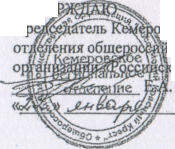 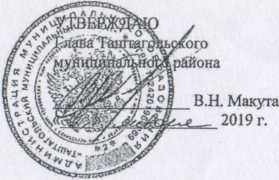 ПОЛОЖЕНИЕо проведении Кубка Благотворителя «Золотая Шория»Общие положения:Цель мероприятия:популяризация идеалов добра и милосердия;популяризация здорового образа жизни и семейных ценностей;привлечение ресурсов на программы пропаганды безвозмездного донорства крови и профилактики туберкулеза среди детей и подростков.Сроки и место проведения мероприятия;23 марта 2019 года, Кемеровская Область, г. Таштагол, гора «Туманная».Организаторы мероприятия:Администрация Таштагольского муниципального районаДепартамент охраны здоровья населения Кемеровской областиКемеровское региональное отделение общероссийской общественной организации «Российский Красный Крест»Руководство проведением Кубка:Общее руководство проведением соревнований осуществляют: АдминистрацияТаштагольского муниципального района, Департамент охраны здоровья населения Кемеровской области, Кемеровское региональное отделение общероссийской общественной организации «Ррссийский Красный Крест».Непосредственная организация и проведение соревнований возлагаются на оргкомитет. В состав оргкомитета входят руководители профильных подразделений Администрации Таштагольского муниципального района, Департамента охраны здоровья населения Кемеровской области, Кемеровского регионального отделения общероссийской общественной организации «Российский Красный Крест».Судейство соревнований обеспечивает Голованов И.М.Программа Кубка:• Индивидуальные соревнования:	• Командные соревнования:по горнолыжному спорту	- по горнолыжному Спортупо сноуборду	- по сноуборду.по лыжным гонкамна снегоходах.Соревнования проводятся на дистанциях:Горнолыжный спорт и сноуборд — на гигантском слаломе.Лыжные гонки:4 км (2 круга по 2км) - мужчины,2км (1 круг) - женщины,1 км - юноши и девушки от 7 до 17 лет включительно.Участники соревнований:Соревнования по горнолыжному спорту.В горнолыжных соревнованиях участвуют все желающие, имеющие соответствующую подготовку, физические и юридические лица из различных регионов Российской Федерации, подавшие заявку на участие в индивидуальных и командных соревнованиях и внесшие благотворительный взнос.Соревновании по сноуборду.В соревнованиях по сноуборду участвуют все желающие имеющие соответствующую подготовку, физические и юридические лица из различных регионов Российской Федерации, подавшие заявку на участие в индивидуальных и командных соревнованиях и внесшие благотворительный взнос.Соревнования по лыжным гонкам.В соревнованиях по лыжным гонкам участвуют все желающие, имеющие соответствующую подготовку, из различных регионов Российской Федерации, подавшие заявку на участие в индивидуальных соревнованиях и внесшие благотворительный взнос.Соревнования на снегоходах.В соревнованиях на снегоходах участвуют все желающие, имеющие соответствующую подготовку, из различных регионов Российской Федерации, подавшие заявку на участие в индивидуальных соревнованиях и внесшие благотворительный взнос.Индивидуальные соревнования по горнолыжному спорту и сноуборду проводятся в двух возрастных категориях: от 18 лет до 45 лет, от 46 лет и Старше,Индивидуальные соревнования по лыжным гонкам проводятся в трех возрастных категориях: от 7 до 17 лет, от 18 лет до 45 лет, от 46 лет и старше.Индивидуальные соревнования на снегоходах проводятся для лиц старше 18 лет.Участники соревнований до 17 лет включительно допускаются только при наличии допуска врача и разрешения родителей, участники от 18 лет и старше - при наличии допуска врача или личной подписи на заявлении, подтверждающей персональную ответственность за свое здоровье.Регистрация участниковФизические и юридические лица, желающие принять участие в мероприятии, проходят регистрацию на сайте: \у\ууу,кетгес1сго$з.ги и оплачивают благотворительный взнос.Благотворительный взнос для физических лиц, участвующих в горнолыжных соревнованиях и по сноуборду, составляет 5.000 руб. (пять тысяч рублей),Благотворительный взнос для юридических лиц или объединенных команд из 5 человек, участвующих в горнолыжных соревнованиях и по сноуборду, составляет 20.000 руб. (двадцать Тысяч рублей).Благотворительный взнос для физических лиц от 18 лет и старше, участвующих в соревнованиях по лыжным гонкам, составляет 1.000 руб. (одна тысяча рублей).Благотворительный взнос для физических лиц от 7 до 17 лет включительно, участвующих в соревнованиях по лыжным гонкам, составляет 0,00 руб. (ноль рублей).Благотворительный взнос для физических лиц от 18 лет и старше, участвующих в соревнованиях на снегоходах, составляет 3.000 руб. (три тысячи рублей).2При внесении благотворительного взноса физическому лицу и команде присваивается индивидуальный номер участника.Благотворительный взнос может быть внесен в КРО ООО «РКК» в безналичной форме на расчетный счет или наличными средствами в кассу организации. В день проведения соревнований благотворительные взносы принимаются уполномоченным сотрудником КРО ООО «РКК» непосредственно на месте проведения соревнований.Регистрация участников на сайте открыта до 21 марта 2019г., непосредственно на месте проведения мероприятия участники могут зарегистрироваться не позднее, чем за час до начала соревнований.Программа соревнований23 марта 2019 года, гора «Туманная»:- 9.30 - регистрация участников.- 9.50 - официальная церемония открытия.- старт на дистанциях.- 12.30 — церемония награждения победителей и призеров.Условия подведения итоговОпределение результатов осуществляется в соответствии с утвержденными правилами соревнований по горнолыжному спорту, сноуборду, лыжным гонкам, на снегоходах.Определение результатов среди команд осуществляется суммированием результатов каждого участника команды.Награждение победителей и призеров производится с учетом показанных результатов лицами и командами, принявших участие в соревнованиях.НаграждениеУчастники от 18 лет и старше, занявшие 1, 2 и 3 места по видам программы, награждаются благодарственными письмами и памятной медалью «Золотая Шория».Команды, занявшие 1,	2 и 3 места по видам программы, награждаютсяблагодарственными письмами и Кубком «Золотая Шория».Участники от 7 до 17 лет включительно, занявшие 1, 2 и 3 места по лыжным гонкам, награждаются благодарственными письмами и памятными призами.Особые условия и требованияОрганизаторы соревнований вправе перенести место и дату проведения соревнований и изменить время старта в отдельных видах программы из-за погодных и форс-мажорных условий. Информация об изменениях будет доступна на сайте : www.kemredcross.ruПодготовку места проведения соревнований, медицинское сопровождение, обеспечение мер безопасности, доставку к месту соревнований, обратную отправку судей осуществляет Голованов И.М.Расходы по проезду, размещению, питанию, подъему на гору и спортивному снаряжению участники соревнований несут самостоятельно.Обеспечение безопасности участников и зрителейВ целях обеспечения безопасности участников й зрителей соревнования проводятся на горе «Туманная» при условии наличия актов технического обследования готовности к работе.Ответственным за обеспечение безопасности является Гришуков 